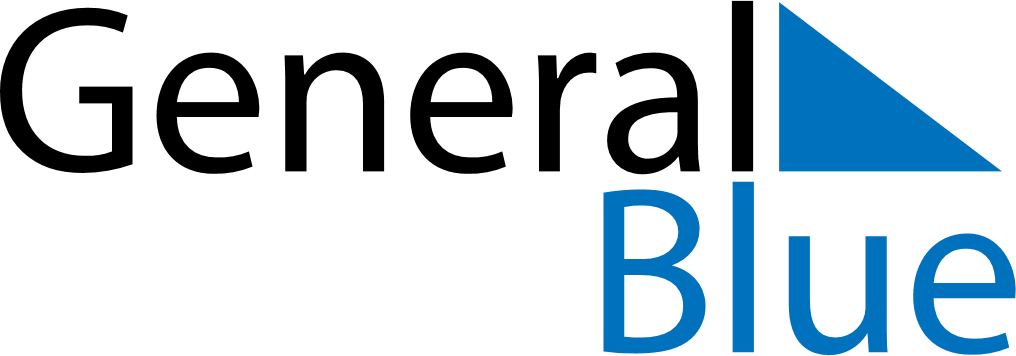 July 2024July 2024July 2024July 2024July 2024July 2024Laholm, Halland, SwedenLaholm, Halland, SwedenLaholm, Halland, SwedenLaholm, Halland, SwedenLaholm, Halland, SwedenLaholm, Halland, SwedenSunday Monday Tuesday Wednesday Thursday Friday Saturday 1 2 3 4 5 6 Sunrise: 4:22 AM Sunset: 10:00 PM Daylight: 17 hours and 38 minutes. Sunrise: 4:23 AM Sunset: 10:00 PM Daylight: 17 hours and 36 minutes. Sunrise: 4:24 AM Sunset: 9:59 PM Daylight: 17 hours and 35 minutes. Sunrise: 4:25 AM Sunset: 9:59 PM Daylight: 17 hours and 33 minutes. Sunrise: 4:26 AM Sunset: 9:58 PM Daylight: 17 hours and 31 minutes. Sunrise: 4:27 AM Sunset: 9:57 PM Daylight: 17 hours and 30 minutes. 7 8 9 10 11 12 13 Sunrise: 4:28 AM Sunset: 9:56 PM Daylight: 17 hours and 28 minutes. Sunrise: 4:29 AM Sunset: 9:55 PM Daylight: 17 hours and 25 minutes. Sunrise: 4:31 AM Sunset: 9:54 PM Daylight: 17 hours and 23 minutes. Sunrise: 4:32 AM Sunset: 9:53 PM Daylight: 17 hours and 21 minutes. Sunrise: 4:33 AM Sunset: 9:52 PM Daylight: 17 hours and 18 minutes. Sunrise: 4:35 AM Sunset: 9:51 PM Daylight: 17 hours and 16 minutes. Sunrise: 4:36 AM Sunset: 9:50 PM Daylight: 17 hours and 13 minutes. 14 15 16 17 18 19 20 Sunrise: 4:38 AM Sunset: 9:49 PM Daylight: 17 hours and 11 minutes. Sunrise: 4:39 AM Sunset: 9:47 PM Daylight: 17 hours and 8 minutes. Sunrise: 4:41 AM Sunset: 9:46 PM Daylight: 17 hours and 5 minutes. Sunrise: 4:42 AM Sunset: 9:45 PM Daylight: 17 hours and 2 minutes. Sunrise: 4:44 AM Sunset: 9:43 PM Daylight: 16 hours and 59 minutes. Sunrise: 4:46 AM Sunset: 9:42 PM Daylight: 16 hours and 56 minutes. Sunrise: 4:47 AM Sunset: 9:40 PM Daylight: 16 hours and 52 minutes. 21 22 23 24 25 26 27 Sunrise: 4:49 AM Sunset: 9:39 PM Daylight: 16 hours and 49 minutes. Sunrise: 4:51 AM Sunset: 9:37 PM Daylight: 16 hours and 46 minutes. Sunrise: 4:52 AM Sunset: 9:35 PM Daylight: 16 hours and 42 minutes. Sunrise: 4:54 AM Sunset: 9:34 PM Daylight: 16 hours and 39 minutes. Sunrise: 4:56 AM Sunset: 9:32 PM Daylight: 16 hours and 35 minutes. Sunrise: 4:58 AM Sunset: 9:30 PM Daylight: 16 hours and 32 minutes. Sunrise: 5:00 AM Sunset: 9:28 PM Daylight: 16 hours and 28 minutes. 28 29 30 31 Sunrise: 5:02 AM Sunset: 9:26 PM Daylight: 16 hours and 24 minutes. Sunrise: 5:03 AM Sunset: 9:24 PM Daylight: 16 hours and 20 minutes. Sunrise: 5:05 AM Sunset: 9:22 PM Daylight: 16 hours and 16 minutes. Sunrise: 5:07 AM Sunset: 9:20 PM Daylight: 16 hours and 13 minutes. 